Implementation Plan for New Alaska Mathematics StandardsKindergarten-Grade 2Comparison Tools for Standards Transition at http://education.alaska.gov/tls/assessment/2012comparison.html show there is much commonality between the new standards and the Grade Level Expectations (GLEs) at kindergarten-grade 2, enabling full implementation of the new standards in the 2013-2014 school year.The comparison tools can serve as a guide showing how instruction needs to change. The tools show the new mathematics standards, GLEs that align to those standards, and comments about increases in rigor. For example, the greatest increase in rigor for grade 2 is for 2.NBT.7. Below is the entry for this standard that shows the skills in 2.NBT.7 are addressed in grade 4 in the GLEs.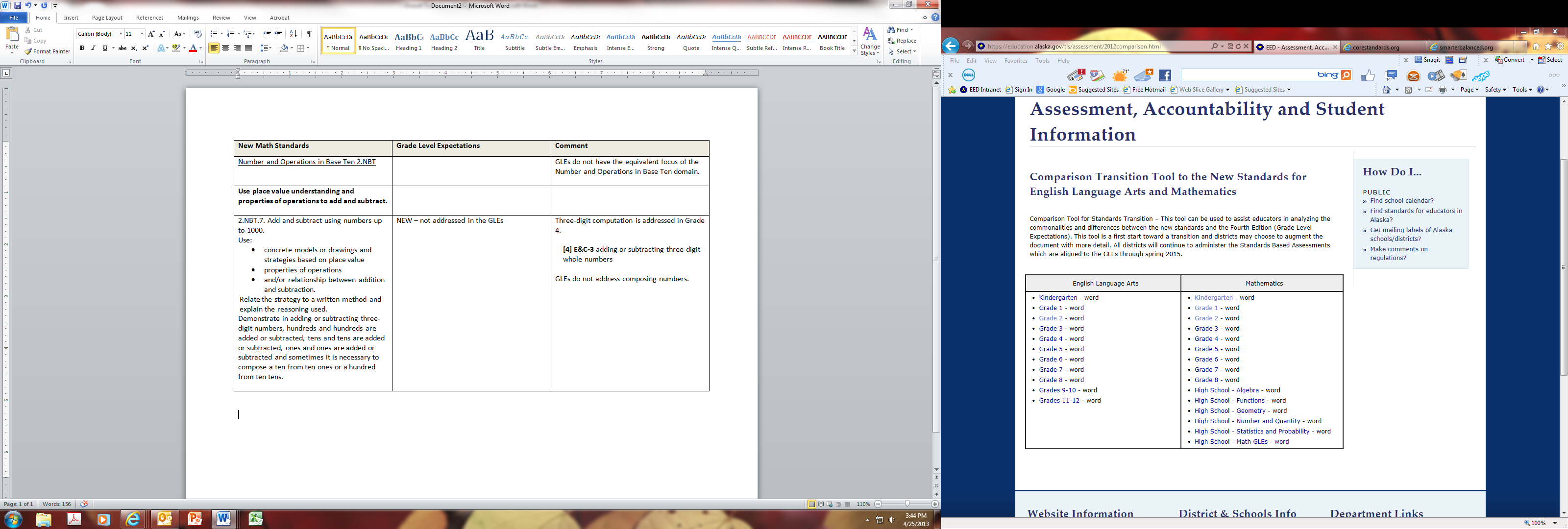 Below is another example of the information contained in the comparison tools, showing both similarities and differences between the two sets of standards.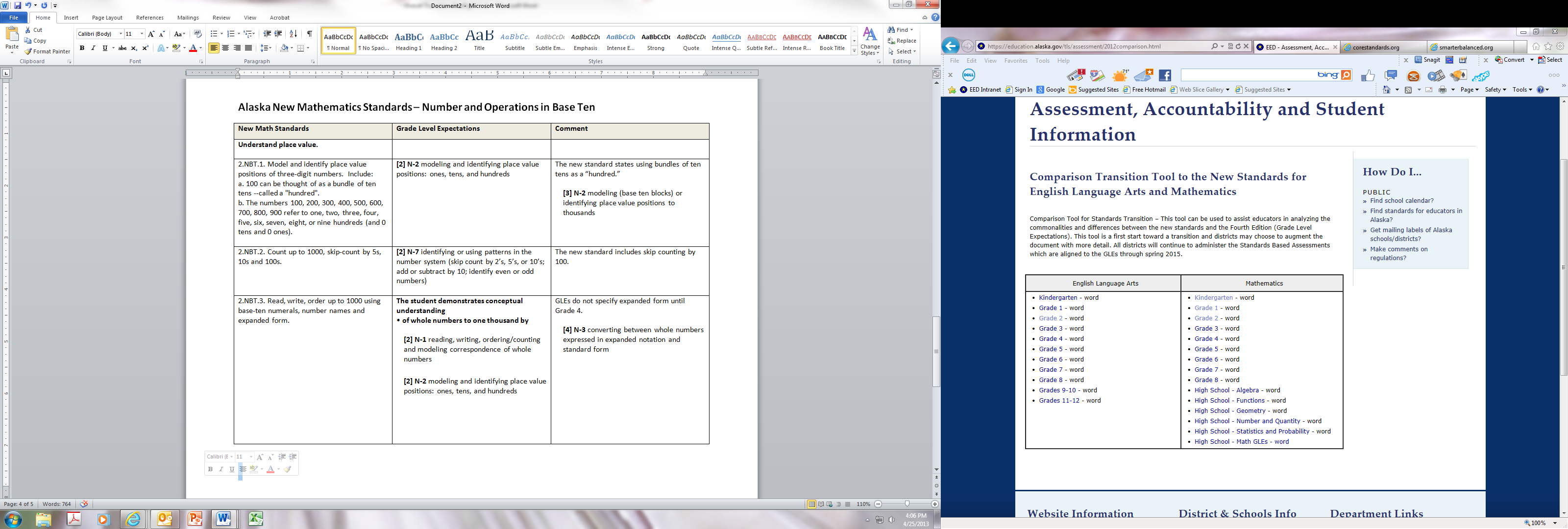 Below is an entry from the Grade 1 Comparison Tool, showing an increase in rigor for standard 6 for Operations and Algebraic Thinking and also showing a new standard that is not addressed in the GLEs.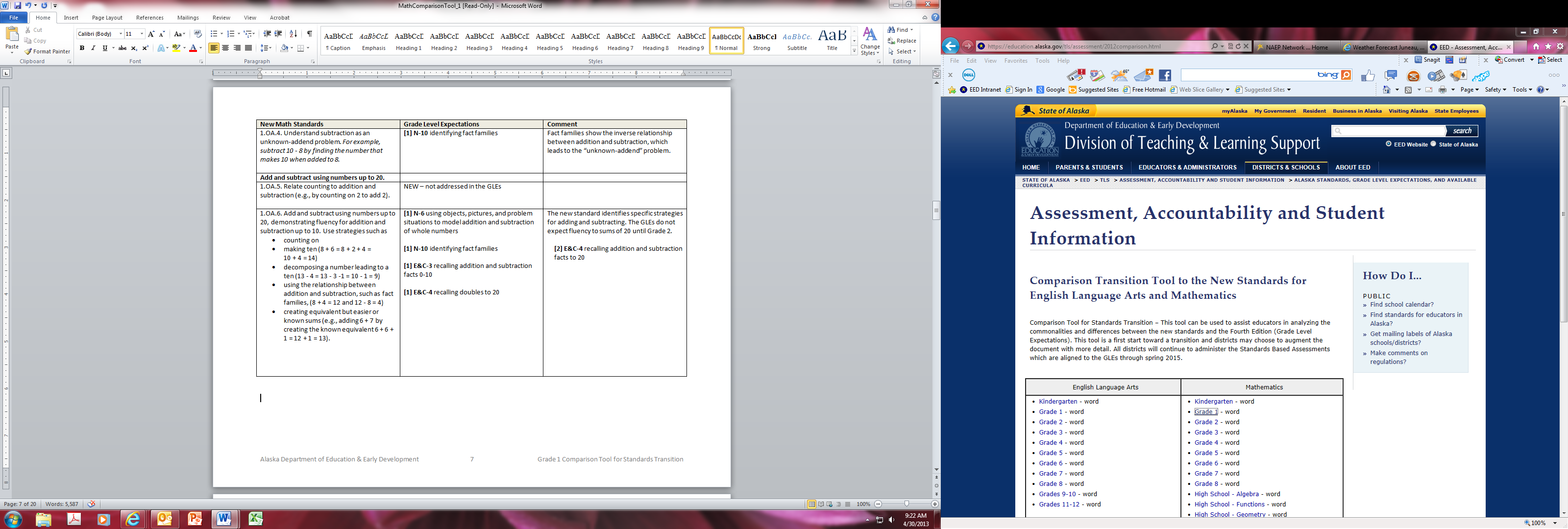 Below is an entry from the Kindergarten Comparison Tool, showing an increase in rigor for counting and also showing a standard that is not addressed in the GLEs.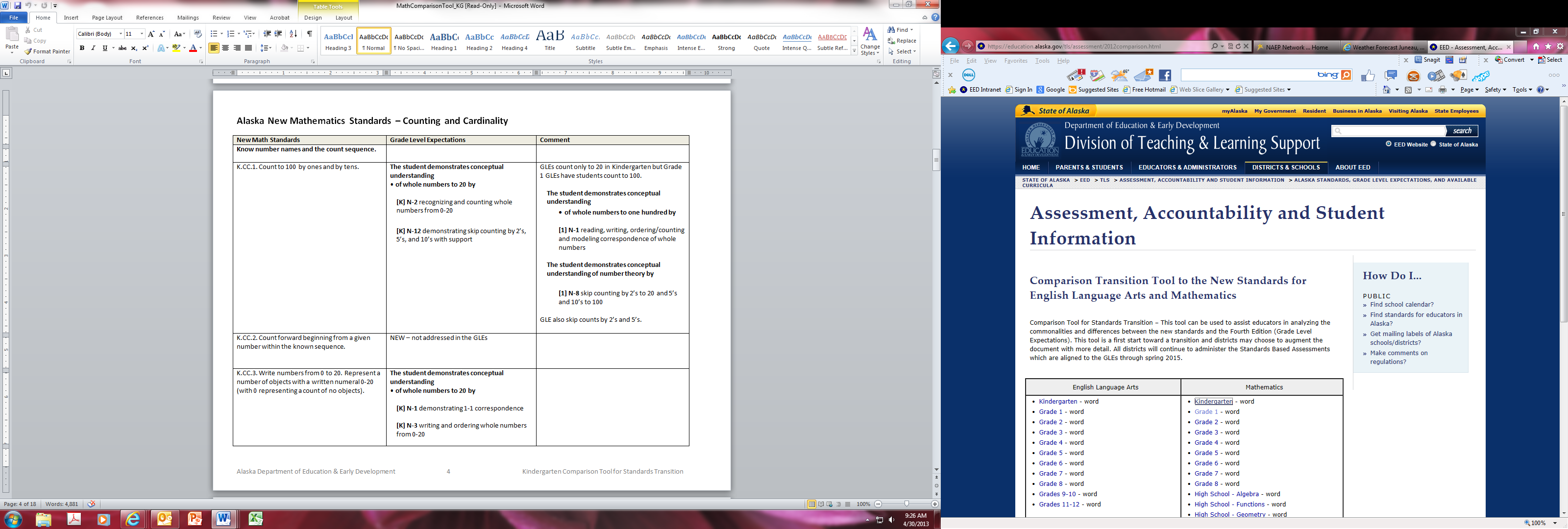 The comparison tool for each grade also includes a table showing math GLEs with no equivalent standards in the new standards or addressed in other grades. This table can help teachers change curriculum to match the new standards.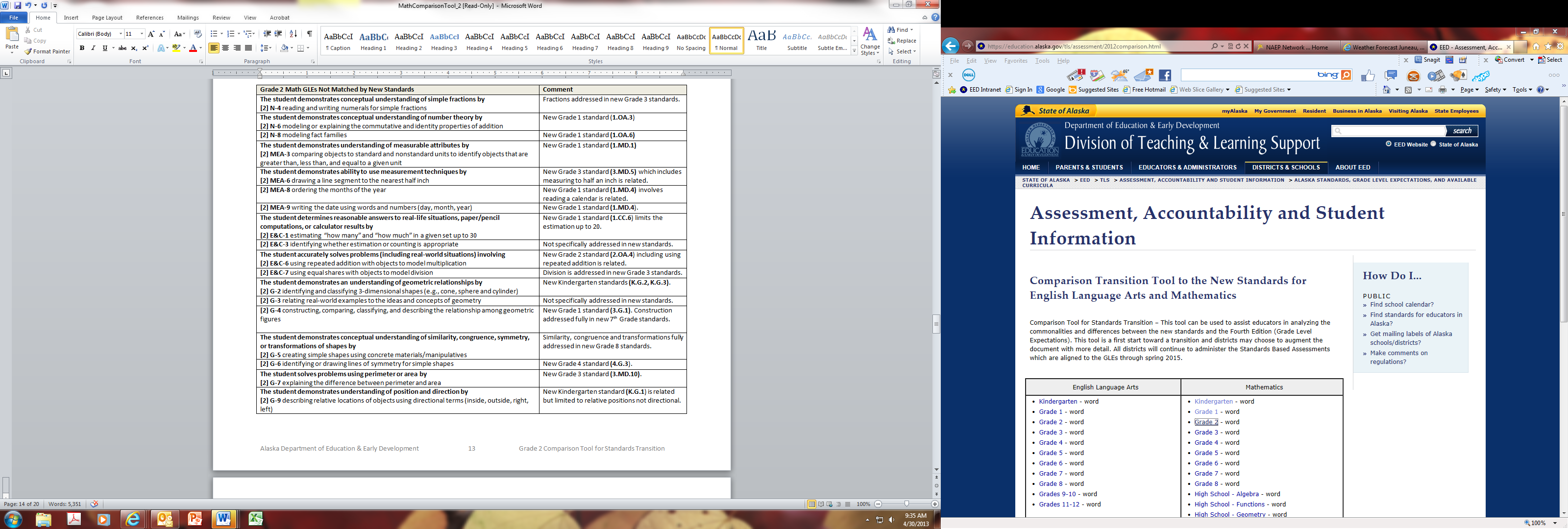 